Dokumentation im Corona-Jahr 2019/20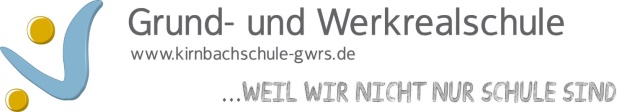 Bitte in Stichworten eintragenName der Lehrkraft: S. GötzDatum der Dokumentation: 23.07.2020Klasse in 2019/20FachDas haben wir bereits erledigtDas musste noch offen bleiben7bEnglischUnit 1-3Unit 4Bitte wiederholen/ nachholen:who/thatif clause 1Reflexivpronomen (myself,yourself, ourselves etc.)